中标产品清单：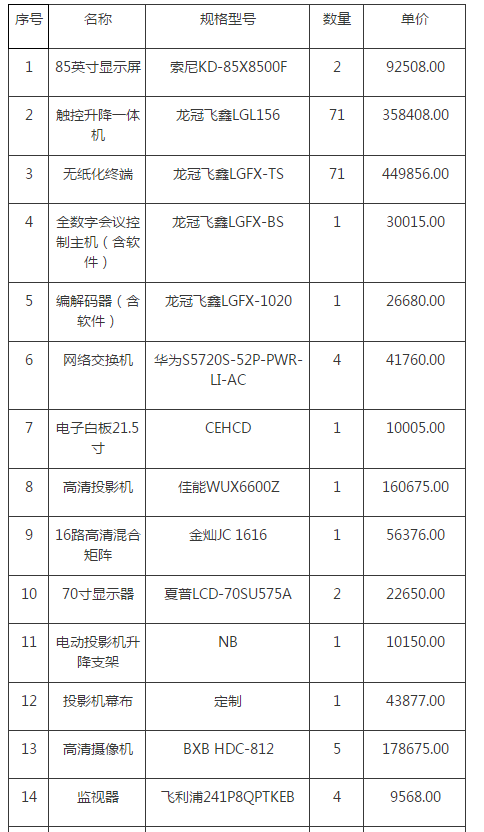 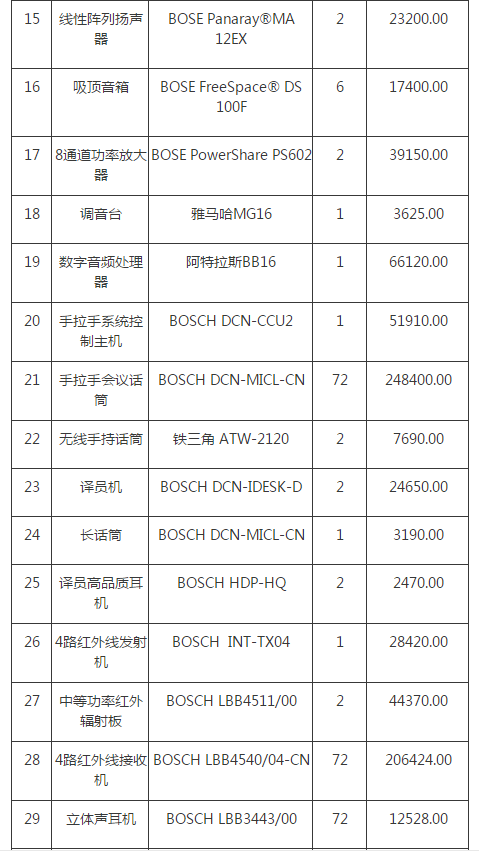 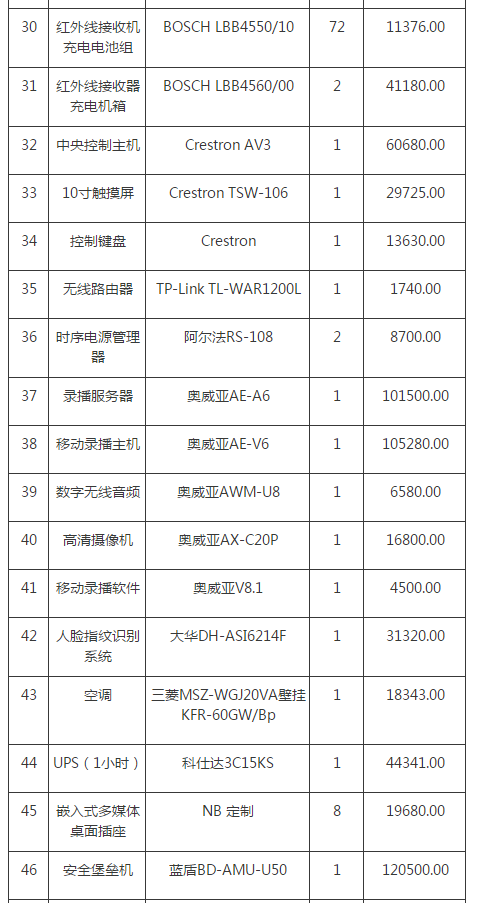 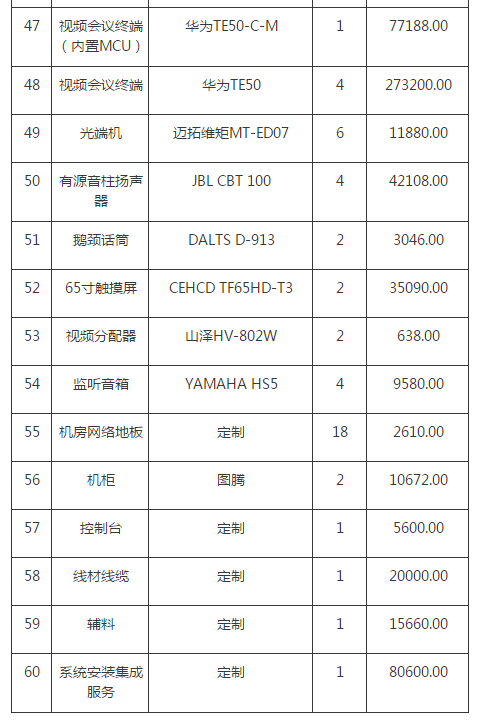 